ANEXO II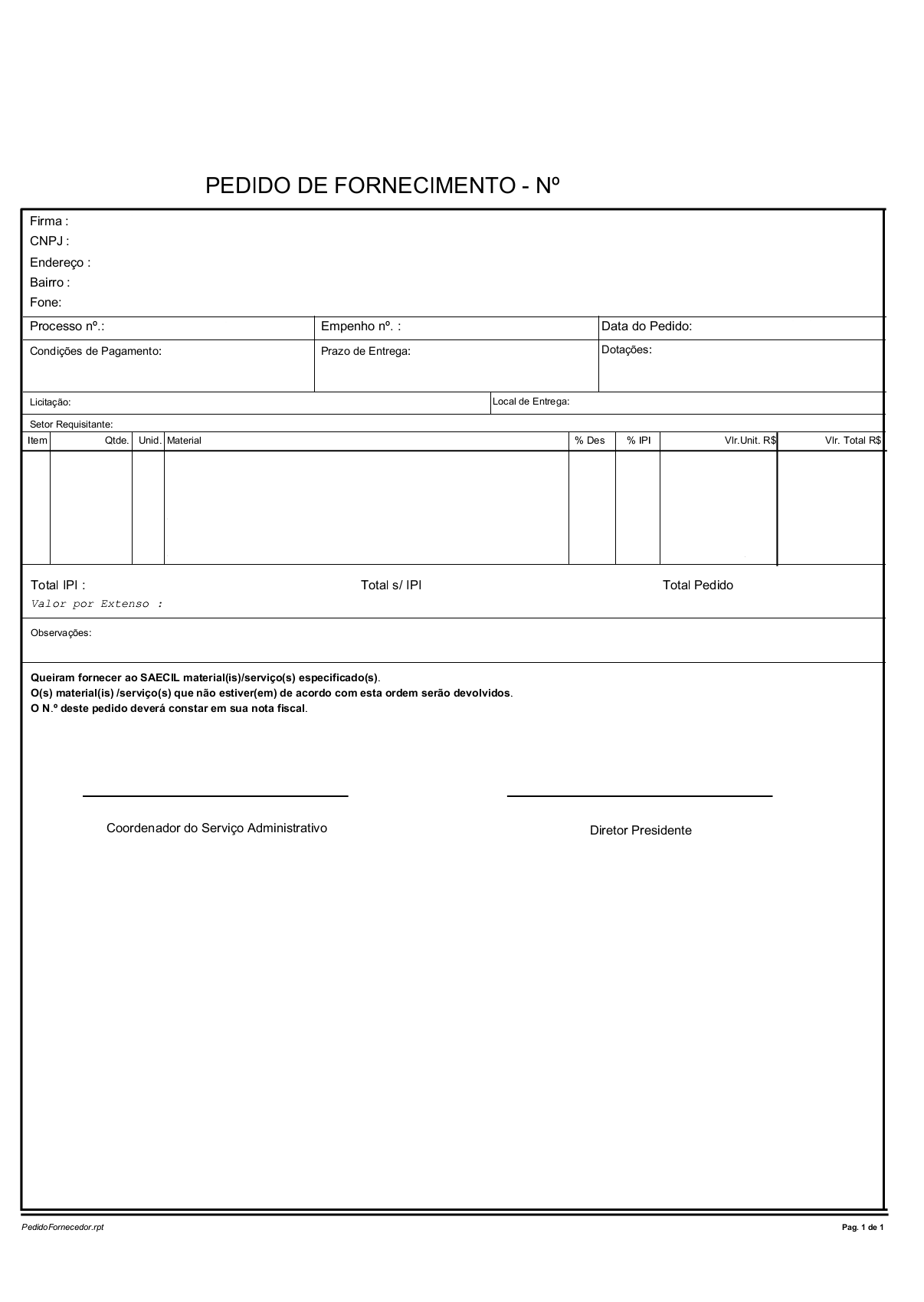 MINUTA: PEDIDO DE FORNECIMENTO